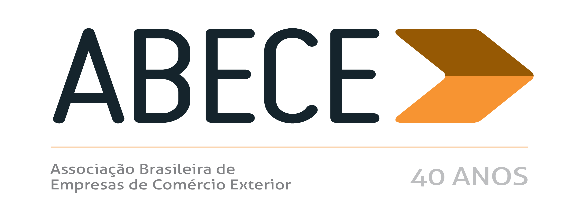 ALERTA MEDIDA DE DEFESA COMERCIAL – n°28/2016Prezado Associado,Informamos, para conhecimento imediato e adoção das providências cabíveis, a publicação de medidas de defesa comercial referentes aos produtos abaixo.Trata-se de informação de caráter exclusivo para associados com divulgação restrita.Para cancelar o recebimento, solicitamos enviar mensagem neste e.mail.Atenciosamente,Secretaria Executiva da ABECELAMINADOS PLANOS DE AÇO LIGADO (NCM 7208.10.00, 7208.25.00, 7208.26.10, 7208.26.90, 7208.27.10, 7208.27.90, 7208.36.10, 7208.36.90, 7208.37.00, 7208.38.10, 7208.38.90, 7208.39.10, 7208.39.90, 7208.40.00, 7208.53.00, 7208.54.00, 7208.90.00, 7225.30.00 e 7225.40.90) ANEXOCIRCULAR SECEX Nº 69, DE 18 DE NOVEMBRO DE 2016 (DOU 21/11/2016)O SECRETÁRIO DE COMÉRCIO EXTERIOR DO MINISTÉRIO DA INDÚSTRIA, COMÉRCIO EXTERIOR E SERVI- ÇOS, nos termos do Acordo sobre a Implementação do Artigo VI do Acordo Geral sobre Tarifas e Comércio - GATT 1994, aprovado pelo Decreto Legislativo no 30, de 15 de dezembro de 1994, e promulgado pelo Decreto no 1.355, de 30 de dezembro de 1994, de acordo com o disposto no art. 3o do Decreto no 1.751, de 19 de dezembro de 1995, e tendo em vista o que consta do Processo MDIC/SECEX 52272.002281/2016-12 e do Parecer no 54, de 14 de novembro de 2016, elaborado pelo Departamento de Defesa Comercial - DECOM desta Secretaria, e por terem sido apresentados elementos suficientes indicando que a República Popular da China concedem subsídios acionáveis a seus produtores/exportadores do produto objeto desta circular, e que existe dano à indústria doméstica decorrente de tal prática, decide: 1. Iniciar investigação para averiguar a existência de subsídios sujeitos a medidas compensatórias concedidos aos produtores da República Popular da China que exportaram para o Brasil produtos laminados planos, de aço ligado ou não ligado, de largura igual ou superior a 600 mm, laminados a quente, em chapas (não enrolados) de espessura inferior a 4,75 mm, ou em bobinas (em rolos) de qualquer espessura, comumente classificados nos itens 7208.10.00, 7208.25.00, 7208.26.10, 7208.26.90, 7208.27.10, 7208.27.90, 7208.36.10, 7208.36.90, 7208.37.00, 7208.38.10, 7208.38.90, 7208.39.10, 7208.39.90, 7208.40.00, 7208.53.00, 7208.54.00, 7208.90.00, 7225.30.00 e 7225.40.90 da Nomenclatura Comum do MERCOSUL - NCM e de dano à indústria doméstica decorrente de tal prática. 1.1. Tornar públicos os fatos que justificaram a decisão de abertura da investigação, conforme o anexo à presente circular. 1.2. A data do início da investigação será a da publicação desta circular no Diário Oficial da União - D.O.U. 2.A análise dos elementos de prova de existência de subsídios sujeitos a medidas compensatórias que antecedeu a abertura da investigação considerou o período de janeiro de 2015 a dezembro de 2015. Já o período de análise de dano à indústria doméstica decorrente a concessão de tais subsídios que antecedeu a abertura da investigação considerou o período de janeiro de 2013 a dezembro de 2015. 3. De acordo com o disposto no § 2o do art. 30 do Decreto no 1.751, de 1995, deverá ser respeitado o prazo de vinte dias, contado a partir da data da publicação desta circular no D.O.U., para que outras partes que se considerem interessadas no referido processo solicitem sua habilitação, com a respectiva indicação de representantes legais. 4. Na forma do que dispõe o art. 37 do Decreto no 1.751, de 1995, serão remetidos questionários às partes interessadas identificadas, que disporão de quarenta dias para restituí-los, contados a partir da data de sua expedição. As respostas aos questionários da investigação, apresentadas no prazo original de 40 (quarenta) dias, serão consideradas para fins de determinação preliminar com vistas à decisão sobre a aplicação de medida compensatória provisória, conforme o disposto no art. 44 do citado diploma legal. 5. De acordo com o previsto nos artigos 36 e 42 do Decreto no 1.751, de 1995, as partes interessadas terão oportunidade de apresentar, por escrito, os elementos de prova que considerem pertinentes. As audiências previstas no art. 41 do referido decreto deverão ser solicitadas em até 180 (cento e oitenta) dias após a data de publicação desta circular6. Caso uma parte interessada recuse o acesso às informações necessárias, não as faculte no prazo estabelecido ou impeça de forma significativa a investigação, poderão ser estabelecidas conclusões, positivas ou negativas, com base nos fatos disponíveis, em conformidade com o disposto no § 3o do art. 37 do Decreto no 1.751, de 1995. 7. Caso se verifique que uma parte interessada prestou informações falsas ou errôneas, tais informações não serão consideradas e poderão ser utilizados os fatos disponíveis. 8. Na forma do que dispõe o § 1o do art. 79 do Decreto no 1.751, de 1995, se uma parte interessada fornecer parcialmente ou não fornecer a informação solicitada, o resultado poderá ser menos favorável àquela parte do que seria caso tivesse cooperado. 9. Todos os documentos referentes à presente investigação deverão indicar o produto laminados a quente e o número do Processo MDIC/SECEX 52272.002281/2016-12, e ser dirigidos ao seguinte endereço: MINISTÉRIO DA INDÚSTRIA, COMÉRCIO EXTERIOR E SERVIÇOS, SECRETARIA DE COMÉRCIO EXTERIOR, DEPARTAMENTO DE DEFESA COMERCIAL - DECOM - EQN 102/103, Lote 1, sala 108 - Brasília - DF, CEP 70722-400 - Brasília (DF), Telefone: 55 61 2027-7699 ou 2027-9329 ao seguinte endereço eletrônico: laminadoscvd@mdic.gov.br. ABRÃO MIGUEL ÁRABE NETO